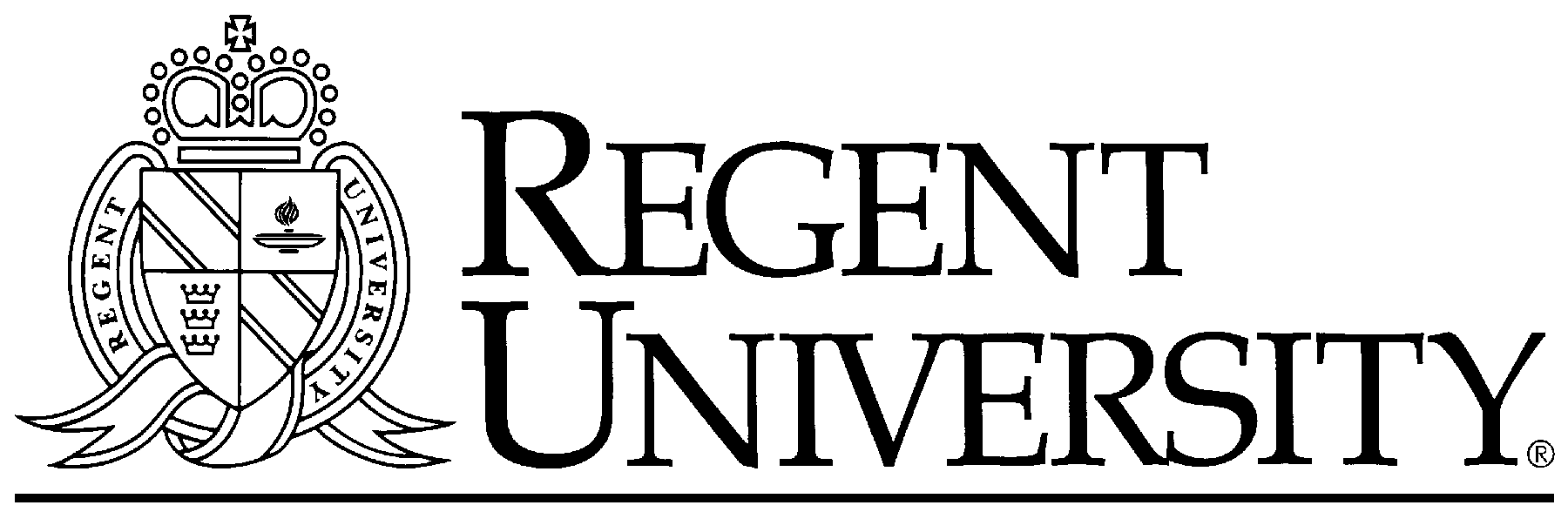 Cultural Diversity Lunch Series Proposal ParametersProposals Due:  April 30, 2009 at 12:00pmEmail completed proposals to:   leanbag@regent.edu             Questions?  Call: 352-4488 Must support mission of increased cultural awareness, education and appreciationMust be limited to one hourMust have clarity of learning objectivesPriority given to those proposals that fit with national monthly themes (see below)Priority given to those proposals that creatively convey the messagePriority given to those proposals that connect to the larger Regent University mission (Christian leadership to change the world), and the Psychological Services Center vision (To train mental health professionals to provide healing and restoration to members of the local and world community, through the application of biblical principles and professional excellence).Monthly Themes to ConsiderSept: Baby Safety Month; Read-A-New-Book Month; National Minority Health Month; Hispanic Heritage Month (9/15-10/15)Oct: Breast Cancer Awareness Month; International Day for Older Persons (1); National Family Week (1-7); AIDS Awareness Week (2-8); National School Safety Week (15-21); Youth Against Tobacco Month; National Disability Employment Awareness MonthNov: Native American Month, Diabetes Month, National Child Day (20); Drug Awareness Weed (13 – 17); National AIDS Awareness Week (20-27)Dec: Universal Human Rights Month; World AIDS Day (1); International Volunteer Day (5); Roots Day (23) Jan: International Quality of Life Month, Celebration of Life Month, Cancer Prevention Month, International Life Balance Month, Mentoring Month, Art Appreciation Month, Martin Luther King Jr. Day, March of Dimes Birth Defect Prevention Month, National Blended Families Month, Ethnic Equality MonthFeb: Black History Month, Inventors and Inventions Month, American Heart Month, National Children’s Dental Month, Sleep Safely MonthMarch: National Nutrition Month, Parenting Awareness Month, Music Month, Women in History Month, Gender Equality Month, Brain Injury Awareness MonthApril: Month of the Young Child, National Abuse Prevention Month, Stress Awareness Month, Earth Day (22), Math Education Month, National Poetry Month, Alcohol Awareness Month*Feel free to propose a presentation on other themes you are aware of but are not listed here.